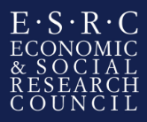 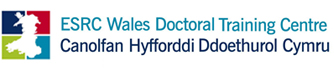 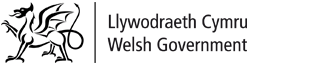 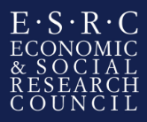 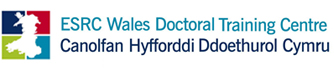 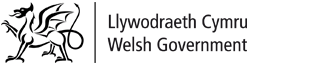 Cyfleoedd ar gyfer Interniaeth â Thâl gyda Llywodraeth CymruYmchwil a dadansoddi i helpu i lywio sail dystiolaeth Cymru ar gyfer masnach a'r marchnadoeddMae nifer o gyfleoedd cyffrous i wneud lleoliad gwaith am dâl fel intern gyda Thîm Dadansoddi Masnach, y Marchnadoedd ac Ymadael â’r UE Llywodraeth Cymru. Mae'r tîm hwn yn arwain Arolwg Masnach newydd Cymru, dadansoddiadau ystadegol ac ymchwil gymdeithasol sy'n chwilio am dystiolaeth berthnasol i ategu'r gwaith o ddatblygu polisïau masnach. Bydd interniaid yn gweithio'n agos gyda swyddogion polisi a rhanddeiliaid i ymchwilio i amrediad o allbynnau a datblygu'r allbynnau hynny.  Byddant yn cael y cyfle i ddefnyddio eu sgiliau mewn amgylchedd dadansoddi a datblygu polisïau llywodraeth, ac i ddatblygu eu sgiliau generig ymhellach (megis ysgrifennu a chyflwyno adroddiadau). Bydd interniaid yn gweithio mewn maes â blaenoriaeth uchel, gan gyfrannu at y gwaith o atgyfnerthu'r sail dystiolaeth, a fydd yn ei thro'n llunio blaenoriaethau polisi a helpu'r llywodraeth i ddefnyddio ei hadnoddau yn y ffordd fwyaf effeithiol posibl.Y Sefydliad Llywodraeth Cymru yw'r llywodraeth ddatganoledig ar gyfer Cymru. Mae ganddi amrediad eang o gyfrifoldebau sy'n cynnwys datblygu economaidd, addysg, iechyd, llywodraeth leol a'r amgylchedd. Rydym yn gwneud penderfyniadau ynghylch meysydd cyfrifoldeb datganoledig ar gyfer Cymru gyfan; datblygu a gweithredu polisïau a chynnig cyfreithiau ar gyfer Cymru (Biliau Cynulliad). Bydd yr interniaid yn gweithio o fewn y Gwasanaethau Gwybodaeth a Dadansoddi (KAS). Mae KAS yn darparu cymorth ynghylch gofynion tystiolaeth, gan gynnwys casglu, dadansoddi a chyflwyno ymchwil a data ar gyfer llunwyr polisïau a'r cyhoedd yn unol â safonau proffesiynol. Mae KAS hefyd yn helpu llunwyr polisïau gyda'r gwaith o ddatblygu, cyflwyno a gweithredu polisïau. Yr InterniaethBydd yr interniaeth o fewn y Gwasanaethau Gwybodaeth a Dadansoddi (KAS) ac mae'n gyfle cyffrous i weithio yng nghanol y llywodraeth mewn maes â blaenoriaeth uchel sy'n datblygu'n gyflym. Bydd interniaid yn rhan o dîm bach o ystadegwyr ac ymchwilwyr cymdeithasol sy'n gweithio ar Fasnach, y Marchnadoedd ac Ymadael â'r UE. Bydd yr interniaid llwyddiannus yn gweithio'n agos gyda dadansoddwyr a swyddogion polisi, gan ddefnyddio atebion arloesol a dadansoddol i helpu i ddiwallu anghenion defnyddwyr. Bydd yr ymgeiswyr llwyddiannus yn elwa ar y cyfleoedd i ddatblygu rydym yn eu cynnig, gan gynnwys mentora, cysgodi, cymorth gan gymheiriaid a hyfforddiant. Bydd yr interniaid yn elwa ar weithio gyda ni drwy: Ennill profiad gwell o ymchwil y tu allan i academia ac ehangu eu profiad o'r sectorau  dadansoddi proffesiynol (e.e. Ymchwil Gymdeithasol y Llywodraeth, Gwasanaethau Ystadegol y Llywodraeth, Gwasanaethau Economaidd y Llywodraeth), gan ddefnyddio eu gwybodaeth a'u sgiliau i gyfrannu at waith Llywodraeth Cymru. Derbyn cyfleoedd ar gyfer rhwydweithio, o bosibl o fewn maes polisi sy'n gysylltiedig â'r maes academaidd maent yn ymddiddori ynddo.Gwella eu sgiliau trosglwyddadwy ar gyfer tasgau sy'n cynnwys crynhoi a rhannu ymchwil, ysgrifennu adroddiadau, rheoli prosiectau, paratoi nodiadau briffio a chyflwyno gwybodaeth dechnegol i gynulleidfaoedd annhechnegol.Cefnir y ProsiectMae ein Cynllun Gweithredu ar yr Economi (Llywodraeth Cymru 2017) yn nodi’n glir ein hymrwymiad i roi blaenoriaeth i allforio a masnachu a helpu busnesau i gadw eu partneriaid masnachu presennol a hefyd eu helpu i gael mynediad at farchnadoedd byd-eang eraill. Nod y cynllun yw tyfu economi Cymru ac mae wedi cael ei ddatblygu i ddiwallu anghenion presennol a pharatoi ar gyfer heriau a chyfleoedd y dyfodol. Gwnaeth y Cynllun Gweithredu ar yr Economi nodi Allforio a Masnach fel un o bum Galwad i Weithredu y llywodraeth ar gyfer busnesau sy'n ceisio cymorth ariannol uniongyrchol.  Mae Llywodraeth Cymru hefyd yn datblygu Strategaeth Genedlaethol newydd ar gyfer Cymru. Nod y strategaeth yw adeiladu ar y cysylltiadau cryf mae Cymru wedi datblygu â gweddill y byd ers datganoli, ac ymateb i farchnad fyd-eang sy'n newid; gan gynnwys manteisio ar y marchnadoedd sy'n tyfu yn Tsieina a gwledydd eraill y dwyrain. Yn y blynyddoedd diwethaf bu nifer o deithiau masnach i Tsieinaa diddordeb cynyddol mewn masnachu â hi: "A chyda allforion i Tsiena wedi cynyddu'n sylweddol o bron £194 yn 2012 i bron £313 yn 2017, nid oes dwywaith nad yw'n farchnad arwyddocaol iawn ac yn farchnad sy'n llawn potensial ar gyfer ein hallforwyr. Mae hwn yn gyfnod heriol lle mae pawb yn ceisio ymdrin â chyfleoedd, heriau a chymhlethdod Brexit. Ar hyn o bryd mae'n bwysicach nag erioed ein bod yn ymestyn allan i Tsieina a'n partneriaid rhyngwladol eraill i adeiladu economi gryfach a thecach ar gyfer pawb" (Ysgrifennydd y Cabinet dros yr Economi Ken Skates AC). Mae Gweinidog Cysylltiadau Rhyngwladol a'r Gymraeg, Eluned Morgan AC, yn gyfrifol am Fasnach Ryngwladol. Mae hi wedi ymrwymo i ganolbwyntio ar allforio i alluogi busnesau Cymru i barhau i dyfu, ac mae hi hefyd wedi dweud bod angen gweithio gyda Tsieina mewn perthynas â masnach ac allforio. Fodd bynnag, mae marchnad Tsieina yn un gymhleth a heterogenaidd, ac mae pryderon diweddar ynghylch economi sy'n crebachu a rhyfel masnach ag UDA. Mae'n bosibl y bydd angen defnyddio dulliau gwahanol i gael mynediad at y farchnad ym mannau gwahanol Tsieina. Mae angen rhagor o dystiolaeth mewn perthynas â nodi'r math o fusnesau y byddai angen cymorth arnynt ac a fyddai'n elwa ar y cymorth hwnnw, ac ynghylch effeithiolrwydd y mecanweithiau mae'r cymorth sydd ar gael yn eu darparu, er mwyn pecynnu a thargedu'r cymorth mewn modd priodol.Gofynnwyd i'r Tîm Dadansoddi Masnach, Marchnadoedd ac Ymadael â'r UE ddarparu tystiolaeth i ddeall yn well a llywio'r polisïau a'r gwasanaethau ar gyfer allforio a masnach. Bydd yr intern yn cynorthwyo gyda'r gwaith hwn, gan helpu i gwmpasu, dylunio a chynnal ymchwil yn y maes hwn. Cyfrifoldebau a Gofynion yr InterniaethCytunir ar y gwaith penodol y bydd yr interniaid yn ei wneud gyda'r Tîm Dadansoddi Masnach, Marchnadoedd ac Ymadael â’r UE, gan ystyried sgiliau a chryfderau'r ymgeisydd llwyddiannus. Fodd bynnag, gallai'r gwaith gynnwys y tasgau canlynol:Dadansoddi pen bwrdd (adolygu ymchwil cyhoeddedig a dogfennau polisi; dadansoddi, monitro ac adrodd ar wybodaeth a gwybodaeth reoli) ac ysgrifennu adroddiadau; Datblygu offerynnau ymchwil (canllawiau ar gyfweliadau, holiaduron); Helpu gyda chyfweliadau â rhanddeiliaid allweddol (e.e. busnesau a chydweithwyr polisi); Dadansoddi thematig (gan ddefnyddio Max QDA); Dadansoddi ystadegau ac adrodd ar ganlyniadau arolygon;Ymchwilio i ffyrdd o gyflwyno canlyniadau Arolwg Masnach mewn modd gweledol;Grwpiau ffocws, gweithdai; Dadansoddiadau pen bwrdd a gweithdai a/neu gyfarfodydd â'r nod o gael dealltwriaeth ddyfnach gan arbenigwyr y wlad/y diwydiant. Canlyniadau a ragwelir gan yr interniaeth : Mewn cydweithrediad ag ymchwilwyr cymdeithasol a/neu ystadegwyr yn y Tîm Dadansoddi Masnach, Marchnadoedd ac Ymadael â'r UE, dyma’r math o ganlyniadau a ddisgwylir yn ystod interniaeth: Adroddiad yn amlinellu canfyddiadau dadansoddi eilaidd (e.e. adolygiadau o ddeunyddiau ysgrifenedig a dadansoddi cynradd (e.e. cyfweliadau, data o arolygon). Datblygu neu fireinio deunyddiau monitro/adrodd at ddibenion gwerthuso. Datblygu a/neu fireinio cynrychioliadau graffig o ganlyniadau arolygon.  Manyleb y myfyriwr Rhaid i fyfyrwyr allu dangos rhai o'r sgiliau/galluoedd canlynol: Y sgiliau sydd eu hangen i asesu a dadansoddi data meintiol ac ansoddol mewn modd beirniadolY gallu i lunio dogfennau cryno, wedi eu hysgrifennu'n dda sy'n cyflwyno deunyddiau technegol mewn fformatau hygyrch gan weithio i amserlenni tynn Sgiliau dadansoddi data cryf, gan gynnwys profiad i weithio gyda data arolygon meintiolA gallu i greu siartiau sydd wedi cael eu dylunio'n dda Y gallu i lunio dogfennau cryno sydd wedi eu hysgrifennu'n dda sy'n cyflwyno gwybodaeth dechnegol mewn modd hygyrch Sgiliau rhyngweithio a chyfathrebu daByddai'n ddefnyddiol pe bai myfyrwyr  yn meddu ar:Ddealltwriaeth o'r sector busnes yng NghymruHyd a Lleoliad yr Interniaeth a Threuliau Bydd yr interniaeth yn para am ddau fis, ac yn ystod yr amser hwnnw bydd yr ymgeisydd llwyddiannus yn parhau i fod wedi'i gofrestru yn ei Brifysgol ac yn parhau i dderbyn y taliad cyflog sy'n gysylltiedig â'u dyfarniad efrydiaeth. Nid oes unrhyw ofyniad i atal astudiaethau. Ychwanegir estyniad dau fis wedi'i ariannu'n llawn (sy'n cyfateb i hyd yr interniaeth) at ddiwedd y cyfnod dyfarnu a ariennir trwy Bartneriaeth Hyfforddiant Doethurol Cymru.Disgwylir i'r interniaid weithio 37 awr yr wythnos yn swyddfa Parc Cathays yng Nghaerdydd yn ystod eu hamser gyda'r Llywodraeth. Mae'n bosibl y bydd angen teithio i Swyddfeydd Llywodraeth Cymru yn Nhrefforest o bryd i'w gilydd. Fodd bynnag, o fewn oriau gweithio hyblyg y llywodraeth, ac yn ychwanegol at ei pholisïau gwyliau blynyddol, gellir trefnu amser ar gyfer ymrwymiadau sydd eisoes wedi eu trefnu (e.e. cyflwyniadau mewn cynadleddau, cyfarfodydd grwpiau ymchwil) drwy drafod â'r tîm ac yn ôl disgresiwn y rheolwr llinell. Fel rhan o'r interniaeth, bydd costau teithio a/neu lety rhesymol yn cael eu talu ar gyfer myfyrwyr nad ydynt fel arfer yn byw yng Nghaerdydd. Dylai ceisiadau fod yn gyson â chanllawiau Partneriaeth Hyfforddiant Doethurol Cymru.Mae'r interniaeth yn seiliedig ar yr egwyddor na ddylai myfyrwyr fod ar eu colled yn ariannol o ganlyniad i wneud lleoliad gwaith gyda Llywodraeth Cymru. Ni fydd myfyrwyr y bydd angen costau teithio a/neu lety arnynt yn cael eu trin yn llai ffafriol yn ystod y broses ymgeisio. Dylid anfon cwestiynau am y broses hon yn y lle cyntaf at: Carole Baker, Swyddfa Partneriaeth Hyfforddiant Doethurol CymruE-bost: enquiries@walesdtp.ac.uk  Ffôn: 029 208 70929Dyddiad dechrau'r interniaeth Ionawr 2020 (gellir trafod yr union ddyddiad dechrau)Diogelwch Mae gweithdrefnau fetio Llywodraeth Cymru (sy'n berthnasol i staff dros dro yn ogystal â staff parhaol) yn cynnwys llenwi ffurflen gais gwiriad y Safon Ddiogelwch Safonol ar gyfer Personél (BPSS) a Holiadur Diogelwch ar gyfer y broses o fetio at ddibenion diogelwch.Mae gwiriad y Safon Ddiogelwch Safonol ar gyfer Personél (BPSS) yn ei gwneud yn ofynnol i ymgeiswyr  gyflwyno tri math gwreiddiol o ddogfennau adnabod. Dylai un o'r rhain fod yn ffotograffig (pasbort, trwydded yrru newydd), dylai un ddogfen ddangos y cyfeiriad presennol: bil cyfleustodau, tystysgrif geni, P45 neu P60: Ymholiadau Dylid anfon unrhyw ymholiadau am y broses ymgeisio at: Kate Mulready, Uwch-swyddog Ymchwil, Tîm Dadansoddi Masnach, Marchnadoedd ac Ymadael â'r UE.E-bost: kathleen.mulready001@llyw.cymruFfôn: 0300 025 1481 